-  Good morning ! 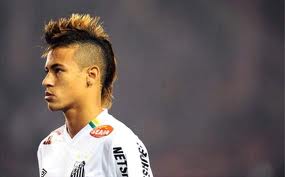 - Hi :D - What’s your name?- My name is Neymar da Silva Santos Júnior. - When were you born?- I was born on 5th of February 1992- How old are you?- I am 20 years old :D- Where were you born?- I was born in Moji das Cruzes.- Where do you live?- I live in Brazil.- On what position do you play?- I am a striker.- Where do you play?- I play for Santos.- How many goals did you score this year?-27 . - Is it true that you started your career at the age of 17?- Yes. :D- Would you like to play in FCB?- I do not know yet.- What kind of food do you like the most?- Spaghetti .- Do you think that you are a star among teenagers?- I do not think so. :D- Do you have a girlfriend?- At the moment, no.- Is it true that You made the song performed by Mr. Michael Telo very popular?- I think so: D- I a, sure that your fans will be glad that you answered for their questions:]. Thank you and come back soon. Goodbye!- I also thank you. Goodbye!